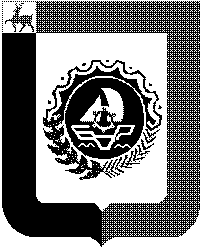 Департамент имущественных и земельных отношенийадминистрации городского округа город Бор Нижегородской областиРАСПОРЯЖЕНИЕ	В связи с уточнением объемов финансирования мероприятий муниципальной программы «Имущественно-земельная политика городского округа г. Бор» утвержденной постановлением администрации городского округа город Бор Нижегородской области от 10.11.2016г. № 5283 ( в редакции постановления от 06.02.2017г. № 542, от 31.05.2017г. № 2917, от 29.06.2017г. № 3585, от 04.09.2017г. № 5015, от 29.09.2017г. № 5607, от 08.11.2017г. № 6528, от 29.11.2017г. № 7065, от 26.12.2017г. № 7798, от 07.02.2018г. № 651, от 06.03.2018г. №1254, от 02.04.2018г. №1771, от 28.04.2018 №2434, от 04.06.2018 №3155, от 03.07.2018 №3771, от 01.08.2018 №4461, от 05.09.2018 № 5182, от 02.10.2018 № 5728,от 12.11.2018 №6519, от 05.12.2018 №6925, от 25.12.2018 №7543, от 29.03.2019 №1720, от 31.05.2019 №2966, от 28.06.2019 №3472, от 02.08.2019 №4218, от 06.11.2019 №5987, от 28.11.2019 №6402, от 26.12.2019 №7072, от 30.01.2020 №411, от 03.04.2020 №1646, от 30.07.2020 №3157, от 01.09.2020 №3763 от 29.10.2020 №4949, от 06.11.2020 №5074, от 27.11.2020 №5283, от 30.12.2020 №6263, от 02.03.2021 №1037, от 01.09.2021 №4391, от 05.10.2021 №4995, от 03.11.2021 №5571, от 03.12.2021 №6092, от 29.12.2021 №6798, от 01.02.2022 №457, от 04.03.2022 №1063, от 01.04.2022 №1636, №2247 от 28.04.2022, №3322 от 29.06.2022, №3880 от 29.07.2022, №4413 от 01.09.2022, №5021 от 30.09.2022, от 31.10.2022 №5613, от 02.12.2022 №6265, от 29.12.2022 №7043, от 30.01.2023 №530, от 01.02.2023 №583, от 29.03.2023 №1898, от 01.06.2023 №3270, от 27.06.2023 №3779, от 27.07.2023 №4354, от 28.09.2023 №5719, от 03.11.2023 №6576, от 30.11.2023 №7125).  1. Внести изменения в план реализации муниципальной программы, утвержденный распоряжением департамента имущества администрации городского округа г. Бор от 30.12.2022г. № 192 на 2023 год, изложив его в новой редакции согласно приложению, к настоящему распоряжению.Директор Департамента                                                 А.Н. ЩенниковА.А. Князькина 8(83159) 37185Приложениек распоряжению Департамента имущества администрации городского округа г. Бор                                              от «30» ноября 2023 г. № 224План реализации муниципальной программы «Имущественно-земельная политика городского округа г. Бор» на 2023 год.от «30» ноября 2023 г.от «30» ноября 2023 г.№ 224О внесении изменений в план реализации муниципальной программы, утвержденный распоряжением  департамента имущества администрации городского округа г. Бор от 30.12.2022г. № 192Наименование подпрограммы, основного мероприятия подпрограммы/мероприятий в рамках основного мероприятия подпрограммыОтветственный исполнительСрок реализацииСрок реализацииНепосредственный результат (краткое описание)Финансирование, тыс. руб.Финансирование, тыс. руб.Финансирование, тыс. руб.Финансирование, тыс. руб.Финансирование, тыс. руб.Наименование подпрограммы, основного мероприятия подпрограммы/мероприятий в рамках основного мероприятия подпрограммыОтветственный исполнительДатаначалаДатаокончанияНепосредственный результат (краткое описание)Всего, в т ч:Местный бюджетОбластной бюджетФедеральный бюджетПрочие источники12345678910Подпрограмма 1. Управление муниципальным имуществом и земельными ресурсами городского округа г. Бор.Подпрограмма 1. Управление муниципальным имуществом и земельными ресурсами городского округа г. Бор.Подпрограмма 1. Управление муниципальным имуществом и земельными ресурсами городского округа г. Бор.Подпрограмма 1. Управление муниципальным имуществом и земельными ресурсами городского округа г. Бор.Подпрограмма 1. Управление муниципальным имуществом и земельными ресурсами городского округа г. Бор.25 524,624 333,01 191,60,00,01.1.Учет и ведение Реестра муниципального имущества муниципального образования городской округ г. Бор ДепартаментСтруктурные подразделения:Управление имущественных отношений, управление земельных отношенийянварьдекабрьРегистрация права муниципальной собственности для включения в Реестр муниципального имущества, муниципальных земель: 75 объектов и сооружений,  32 земельных участка(кладбища)     1 858,21 858,20,00,00,01.2. Управление муниципальным имуществом и земельными ресурсами городского округа г. БорДепартаментСтруктурные подразделения:Управление имущественных отношений, управление земельных отношенийянварьдекабрьТекущее содержание и обеспечение сохранности 4-х объектов.   Подготовка для предоставления в аренду 99 объектов муниципальной собственности. Получение кадастровых паспортов на зем.участки для льготных категорий граждан (60 зем.участков). Проведение комплексных кадастровых работ (3 кад.квартала).  Формирование охранных зон инженерных коммуникаций 63 км., автомобильных дорог 84 км.5 963,95 963,90,00,00,01.3. Распоряжение муниципальным имуществом и земельными ресурсами городского округа г. БорДепартаментСтруктурное подразделение:Управление имущественных отношений,  управление земельных отношенийянварьдекабрьПодготовка и осуществление процедур приватизации 20 объектов муниципального имущества. Формирование и подготовка процедур по проведению торгов   42 земельных участков. Выдел на местности 10 сельскохозяйственных долей. Проведение кадастровых работ под МЖД (6 участков).589,8589,80,00,00,01.4. Формирование Муниципальной имущественной казны городского округа г. БорДепартаментСтруктурное подразделение:Управление имущественных отношенийянварьдекабрьПриобретение имущества в состав муниципальной имущественной казны. 10 395,110 395,10,00,00,01.5. Обеспечение функционирования средств массовой информации, учредителем (соучредителем) которых является Департамент имуществаДепартаментСтруктурное подразделение:Управление имущественных отношенийянварьдекабрьВыпуск газеты «Бор сегодня» - 52 выпуска в год. Выход телеканала «Левый берег» - 5450 минут6 717,65 526,01 191,60,00,0Подпрограмма 2. Обеспечение реализации муниципальной программыПодпрограмма 2. Обеспечение реализации муниципальной программыПодпрограмма 2. Обеспечение реализации муниципальной программыПодпрограмма 2. Обеспечение реализации муниципальной программыПодпрограмма 2. Обеспечение реализации муниципальной программы35 719,235 719,20,00,00,02.1.Расходы на обеспечение функций Департамента имуществаДепартаментСтруктурное подразделение: Управление организационно-правовоеянварьдекабрьОбеспечение эффективной организации и исполнение муниципальных программ 30 730,930 730,90,00,00,00,02.2.Расходы на обеспечение функций административно-хозяйственной службыДепартаментСтруктурное подразделение: Управление организационно-правовоеянварьдекабрьОбеспечение эффективной организации функций административно-хозяйственной службы4 988,34 988,30,00,00,00,0ВСЕГО61 243,860 052,21 191,60,00,0